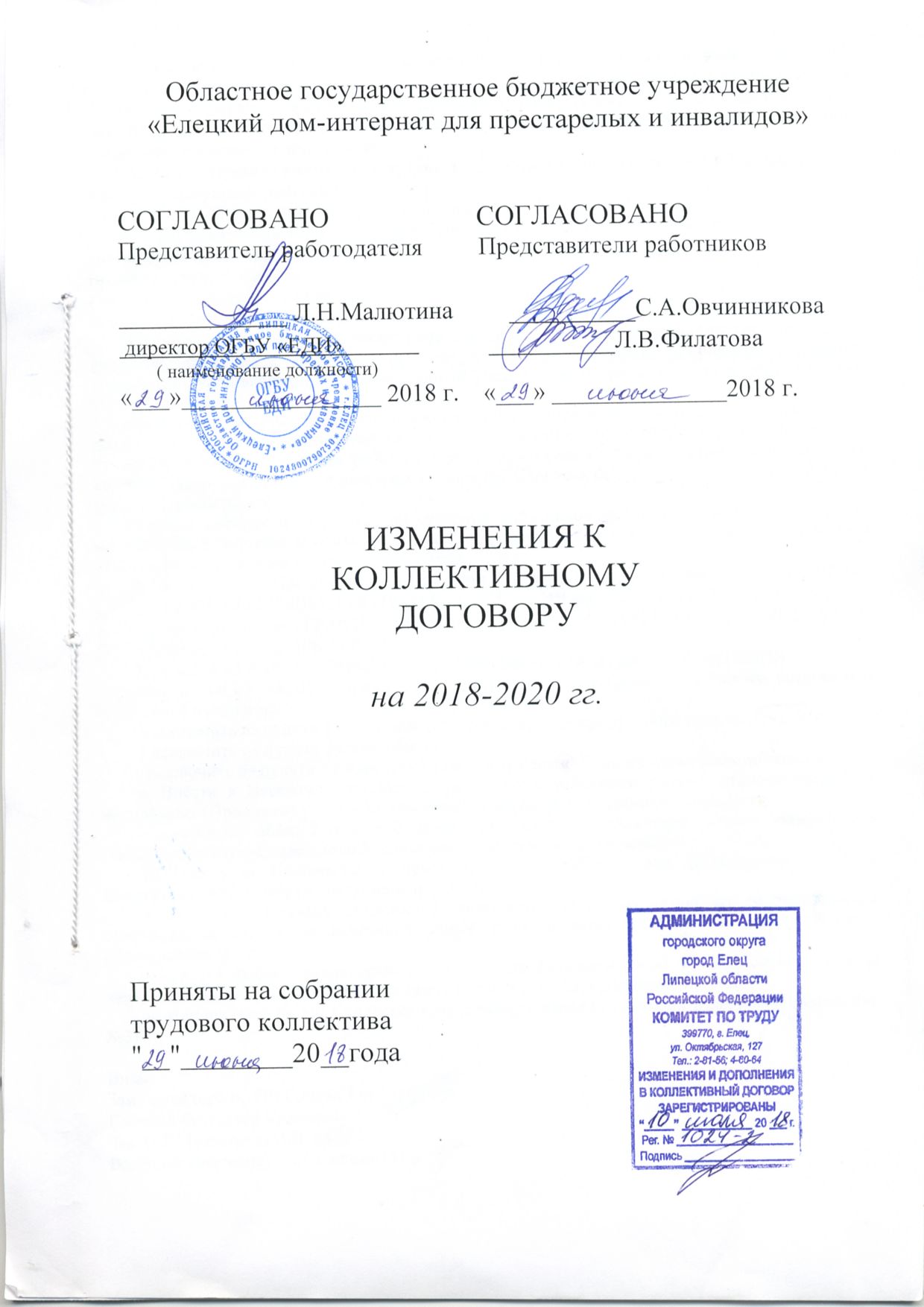       Руководствуясь ст. 44 Трудового кодекса Российской Федерации, в целях приведения отдельных положений Коллективного договора ОГБУ «Елецкий дом-интернат для престарелых и инвалидов» (далее – Коллективный договор) в соответствие с нормами действующего законодательства, Стороны Коллективного договора приняли решение внести в его содержание следующие изменения и дополнения.      1.Внести в  Правила внутреннего трудового распорядка (приложение №5 к Коллективному договору) следующие изменения:       - пункт 5.2. Правил изложить в новой редакции:       «5.2. В Организации устанавливается 5-дневная рабочая неделя с двумя выходнымиднями: суббота и воскресенье.Время начала работы: 8.00 ч.Перерыв: с 13.00 ч.   до    13.48 ч.Время окончания работы: понедельник – четверг - 17 ч., в пятницу - 16 ч.       Для некоторых категорий работников (младшего и среднего медицинского персонала, лифтеров, работников подразделения по организации питания, уборщиков служебных помещений) устанавливается суммированный учет рабочего времени с продолжительностью учетного периода – 3 месяца.       Продолжительность сверхурочной работы при суммированном учете рабочего времени не должна превышать для каждого работника 4 часов в течение двух дней подряд и 120 часов в год.       Время начала и окончания работы (смены) определяется  графиками работы (сменности), которые утверждаются в установленном порядке (Приложение 1 к  Правилам внутреннего трудового распорядка).        Графики сменности доводятся до сведения работников не позднее, чем за 1 месяц до введения их в действие и обязательны как для работников, так и для Работодателя. Работа в течение более двух смен подряд запрещается».        2. Наименование Приложения 1 к Правилам внутреннего трудового распорядка «ГРАФИК СМЕННОСТИ, ПЕРЕРЫВЫ ДЛЯ ОТДЫХА И ПИТАНИЯ работников  ОГБУ «ЕДИ» изложить в следующей редакции «ГРАФИК РАБОТЫ, СМЕННОСТИ, ПЕРЕРЫВЫ ДЛЯ ОТДЫХА И ПИТАНИЯ работников ОГБУ «ЕДИ».Внести в ГРАФИК СМЕННОСТИ, ПЕРЕРЫВЫ ДЛЯ ОТДЫХА И ПИТАНИЯ работников  ОГБУ «ЕДИ» (Приложение 1 к Правилам внутреннего трудового распорядка) следующие изменения:         - исключить из пункта 1 слова «контролер контрольно-пропускного пункта»;         - исключить из пункта 2 слово «сменная»;         -исключить из пункта 3 слово «сменная» после слов «Уборщик служебных помещений».         4. Внести в Перечень должностей, связанных с условиями работы, отклоняющихся от нормальных (Приложения № 1 к Коллективному договору) следующие изменения:        - дополнить  абзац 2 пункта 2 после слов «главный бухгалтер» словами «заместитель главного бухгалтера, заведующий социально-правовым подразделением».         5. Внести в Положение о ненормированном рабочем дне (Приложение № 6 к Коллективному договору» следующие изменения:         - пункт 4 «Перечень должностей работников, имеющих право на дополнительный оплачиваемый отпуск за ненормированный рабочий день» изложить в новой редакции (Приложение № 1);         - пункт 4 «Обоснование права работников на дополнительный оплачиваемый отпуск за ненормированный рабочий день» изложить в новой редакции (Приложение № 2).         6. Приложение № 7 к Коллективному договору изложить в новой редакции (Приложение №3).Визы:Зам. директора по ОВ Гоцева Т.Н.Главный бухгалтер Красова Н.Г.Зав. СПП Полетаева И.В.Ведущий юрисконсульт Соловьева Н.В.Приложение № 1«4.Перечень должностей работников, имеющих право на дополнительный оплачиваемый отпуск за ненормированный рабочий день                                                                                                                            Приложение № 2«5.   Обоснование права работников на дополнительный оплачиваемый отпуск за ненормированный рабочий деньПриложение № 3                                                                                                                                   «Приложение № 7	ПЕРЕЧЕНЬдолжностей работников, имеющих право на дополнительныеоплачиваемые отпуска	1. Работники с ненормированным рабочим днем (основание: постановление Правительства РФ от 11.12.2002 г. № 884, постановление администрации Липецкой области  от 31.12.2014 г. № 575, ст. 101, 119 Трудового кодекса РФ)	2.  Работники с вредными условиями труда (основание: Постановление Госкомтруда СССР, Президиума ВЦСПС от 25.10.1974 г. № 298/П-22 «Об утверждении Списка производств, цехов, профессий и должностей с вредными условиями труда, работа в которых дает право на дополнительный отпуск и сокращенный рабочий день», ст. 117 Трудового кодекса РФ; специальная оценка условий труда (Федеральный закон от 28 декабря 2013 г. № 426-ФЗ «О специальной оценке условий труда)). №№ п/пНаименование должности1.Заместитель директора по общим вопросам2.Заместитель директора по медицинской части3.Главный бухгалтер4.Заведующий отделением5.Шеф-повар6.Старшая медицинская сестра7.Социально-медицинское отделение: медицинская сестра приемно-карантинного отделения,  медицинская сестра по физиотерапии,  лаборант, медицинская сестра аптеки.8.Кастелянша9.Водитель10.Механик11.Заместитель главного бухгалтера12.Бухгалтер13.Экономист14.Машинист по стирке и ремонту спецодежды (старший), машинист по стирке и ремонту спецодежды15.Специалист по кадрам16.Заведующий хозяйством17.Психолог18.Специалист по социальной работе19.Инженер20.Маляр21.Слесарь-сантехник22.Заведующий складом23.Инспектор отдела кадров24.Делопроизводитель25.Ведущий юрисконсульт, юрисконсульт26.Специалист по охране труда27.Программист28.Электромонтер по ремонту и обслуживанию электрооборудования29.Рабочий по комплексному обслуживанию и ремонту зданий30.Столяр31.Инструктор по труду32.Музыкальный руководитель33.Руководитель кружка34.Социальный педагог35.Инструктор по физической культуре№№ п/пНаименование должностиОбоснование1.Заместитель директора по общим вопросам1. Выполнение срочных распоряжений и предписаний вышестоящих и контролирующих органов.2. Привлечение специалистов во внеурочное время в связи с производственной необходимостью.3. Разъездной характер работы.4. Межведомственное взаимодействие.5. Контроль персонала в режиме сменности.6. Исполнения обязанностей директора в период его отсутствия.2.Заместитель директора по медицинской части1. Выполнение срочных распоряжений и предписаний вышестоящих и контролирующих органов.2. Привлечение специалистов во внеурочное время в связи с производственной необходимостью.3. Разъездной характер работы.4. Межведомственное взаимодействие.5. Контроль персонала в режиме сменности.3.Главный бухгалтерПодготовка и представление отчетности черезтелекоммуникационные системы (разгружены в вечернее время).2. Сдача месячной, квартальной и годовой отчетности (сбор документации от внешних контрагентов, которая нуждается в срочной обработке).3. Выполнение срочных распоряжений и предписаний вышестоящих и контролирующих органов.4. Размещение процедур закупок для государственных нужд, отчетности для исполнения контрактов по процедурам, формирование и корректировка планов-закупок и планов-графиков на официальных Интернет-ресурсах предполагает работу в вечернее время и выходные/праздничные дни в связи с загруженностью сайтов, а также в связи с перебоями в их работе.5. Привлечение специалистов ФЕП во внеурочное время в связи со срочностью закупки и необходимостью в сжатые сроки формирования документации и размещения закупки на сайте.6. Подготовка к плановым и внеплановым проверкам, и ревизиям, проводимым: МИФНС № 7 по Липецкой области, пенсионным фондом РФ, фондом социального страхования, управлением финансов, счетной палатой, ревизионным отделом УСЗН Липецкой области, иными контролирующими органами.7. Командировки в управление финансов Липецкой области, связанные с получением и сдачей наличных денежных средств.8. Командировки в Липецк (УСЗН Липецкой области, учреждения дополнительного образования.9. Проведение мер внутреннего контроля.10. Разъездной характер работы.11. Межведомственное взаимодействие.4.5.Заведующий отделениемСтаршая медицинская сестра1. Разъездной характер работы.2. Выполнение срочных распоряжений вышестоящих органов.3. Межведомственное взаимодействие.4.Мероприятия по внутреннему контролю: контроль за выполнением функциональных обязанностей дежурных медсестер и младшего медперсонала во внерабочее время, в праздничные и выходные дни).5.Выполнение срочных распоряжений и предписаний вышестоящих и контролирующих органов.6. Взаимодействие с консультирующими узкими специалистами, внешними совместителями в доме-интернате, график работы которых с 16-00 – 20-00.7. Работа с личными делами сотрудников учреждения, получателей социальных услуг (за рамками рабочего времени).8. Социальное сопровождение за пределами дома-интерната: выполнение личных поручений получателей социальных услуг за рамками рабочего времени.6.Социально - медицинское отделение: 1. Медицинская сестра приемно-карантинного отделения2.  Медицинская сестра по физиотерапии3. Лаборант4. Медицинская сестра аптеки1. Экстренная и плановая транспортировка получателей социальных услуг дома-интерната на консультацию, госпитализацию в ЛПУ г. Ельца, г. Липецка.1. Выполнение физиопроцедур, назначенных врачами узких специальностей,  график работы которых с 16-00.1. Срочное выполнение лабораторных анализов по назначению врача с затратой времени на проведение данных исследований.1. Отпуск лекарственных средств на медицинские посты, согласно врачебных назначений, после консультаций врачей узких специальностей.7.Кастелянша1. Мероприятия по внутреннему контролю (внешний вид получателей социальных услуг, контроль расходования санитарками палатными, уборщиками служебных помещений моющих средств).8.Электромонтер по ремонту                и обслуживанию электрооборудования1.  Привлечение к ремонтным работам,  в связи с форс-мажорными ситуациями (выход из строя систем электроснабжения, эл. оборудования).9.Водитель1. Разъездной характер работы.2. Выполнение трудовых обязанностей при возникновении форс-мажорной ситуации. 3. Выполнение срочных распоряжений руководящих органов10.Механик1. Разъездной характер работы.2. Выполнение трудовых обязанностей при возникновении форс-мажорной ситуации.3. Выполнение срочных распоряжений руководящих органов.11.Маляр1. Выполнение срочных распоряжений.2. Привлечение к работе в нерабочее время во время подготовки к различным мероприятиям, проводимым в учреждении.12.Рабочий по комплексному обслуживанию и ремонту зданий1. Выполнение трудовых обязанностей при возникновении форс-мажорных ситуаций.2. Выполнение срочных распоряжений руководящих органов.13.Столяр1. Выполнение работ в нерабочее время, связанных с подготовкой к мероприятиям, проводимым в учреждении. 14.Слесарь-сантехник 1. Привлечение к ремонтным работам в связи с форс-мажорными ситуациями.15.Шеф-повар1. Мероприятия по прямому внутреннему контролю в нерабочее время и выходные дни.16. 17. 18.Заместитель главного бухгалтера БухгалтерЭкономист1. Подготовка и представление отчетности через телекоммуникационные системы (разгружены в вечернее время).2. Сдача месячной, квартальной и годовой отчетности (сбор документации от внешних контрагентов, которая нуждается в срочной обработке).3. Выполнение срочных распоряжений и предписаний вышестоящих и контролирующих органов.4. Размещение процедур закупок для государственных нужд, отчетности для исполнения контрактов по процедурам, формирование и корректировка планов-закупок и планов-графиков на официальных Интернет-ресурсах предполагает работу в вечернее время и выходные/праздничные дни в связи с загруженностью сайтов, а также в связи с перебоями в их работе.5. Привлечение специалистов ФЕП во внеурочное время в связи со срочностью закупки и необходимостью в сжатые сроки формирования документации и размещения закупки на сайте.6. Подготовка к плановым и внеплановым проверкам, и ревизиям, проводимым: МИФНС № 7 по Липецкой области, пенсионным фондом РФ, фондом социального страхования, управлением финансов, счетной палатой, ревизионным отделом УСЗН Липецкой области, иными контролирующими органами.7. Командировки в управление финансов Липецкой области, связанные с получением и сдачей наличных денежных средств.8. Разъездной характер работы.9. Проведение мероприятий внутреннего контроля. 19.Заведующий складом1. Выполнение срочных распоряжений и предписаний вышестоящих и контролирующих органов.2. Привлечение к работе во внеурочное время, в связи с межведомственным взаимодействием с поставщиками (прием товарно-материальные ценностей, продуктов питания на склад).20.Машинист по стирке и ремонту спецодежды (старший),машинист по стирке и ремонту спецодежды1. Выполнение трудовых обязанностей в соответствии с круглосуточным режимом работы учреждения.2. Выполнение трудовых обязанностей при возникновении форс-мажорной ситуации.21.Специалист по кадрам1. Оформление бланков строгой отчетности в нерабочее время.2. Составление, сдача отчетов, приуроченных к четким определенным срокам.3. Ревизия и учет документооборота кадрового делопроизводства.22.Инспектор отдела кадров1. Межведомственное взаимодействие.2. Ревизия и учет документооборота кадрового делопроизводства за рамками рабочего времени.23.Делопроизводитель1. Выполнение срочных распоряжений и предписаний вышестоящих и контролирующих органов.2. Межведомственное взаимодействие.24.Заведующий хозяйством1. Контроль работы сотрудников подразделения в режиме сменности (контролеры КПП).2. Составление и сдача материального отчета, приуроченного к определенным срокам.3. Организация необходимых мер при возникновении форс-мажорных ситуаций.25.Ведущий юрисконсульт, юрисконсульт1. Разъездной характер работы.2. Межведомственное взаимодействие.26.Специалист по охране труда1. Выполнение срочных распоряжений и предписаний вышестоящих и контролирующих органов.2. Межведомственное взаимодействие.27.Психолог1. Привлечение к работе во время ЧС во внерабочее время.2. Оказание экстренной психологической помощи.28.Программист1.Выполнение дополнительных работ, связанных с подготовкой к мероприятиям, проводимым в учреждении.2. Выполнение срочных распоряжений и предписаний вышестоящих и контролирующих органов.29.Специалист по социальной работе1. Разъездной характер работы.2. Выполнение срочных распоряжений и предписаний вышестоящих и контролирующих органов.3. Межведомственное взаимодействие.30.Инженер1. Разъездной характер работы2. Выполнение срочных распоряжений и предписаний вышестоящих и контролирующих органов, технических служб города.3. Взаимодействие с техническими службами города (Тепловые сети, МРСК, МУП «Водоканал»).4. Контроль эпизодического характера за выполнением ремонтных работ подрядными организациями в праздничные и выходные дни.31.Музыкальный руководитель1. Подготовка к мероприятиям.2. Разъездной характер работы.32.Руководитель кружка1. Подготовка к мероприятиям.2. Межведомственное взаимодействие.33.Инструктор по труду1. Подготовка к мероприятиям.2. Выполнение дополнительной работы по распоряжению руководителя.34.Социальный педагог1. Разрешение конфликтных ситуаций между получателями социальных услуг.2. Межведомственное взаимодействие.35.Инструктор по физической культуре1. Подготовка к спортивным мероприятиям.2. Межведомственное взаимодействиеСОГЛАСОВАНО:СОГЛАСОВАНО:Представители работников____________________С.А.Овчинникова____________________Л.В.Филатова«___»______________ 2018 г.Представитель работодателя______________________Л.Н.Малютина«_____»__________________2018 г.№№ п/пНаименование должностиПродолжительность дополнительного отпуска  в календарных дняхОснование1.Заместитель директора по общим вопросам1412.Заместитель директора по медицинской части1213.Главный бухгалтер1214.Заведующий отделением1015.Шеф-повар1016.Старшая медицинская сестра717.Медицинское подразделение: медицинская сестра приемно-карантинного отделения,  медицинская сестра по физиотерапии,  лаборант, медицинская сестра аптеки.718.Кастелянша519.Водитель5110.Механик7111.Заместитель главного бухгалтера7112.Бухгалтер7113.Экономист7114.Машинист по стирке и ремонту спецодежды (старший), машинист по стирке и ремонту спецодежды5115.Специалист по кадрам7116.Заведующий хозяйством8117.Психолог7118.Специалист по социальной работе7119.Инженер8120.Маляр5121.Слесарь-сантехник5122.Заведующий складом5123.Инспектор по кадрам5124.Делопроизводитель5125.Ведущий юрисконсульт, юрисконсульт5126.Специалист по охране труда 5127.Программист5128.Электромонтер по ремонту и обслуживанию электрооборудования3129.Рабочий по комплексному обслуживанию и ремонту зданий3130.Столяр3131.Повар (горячий)7232.Санитарка палатная – отделение социально-медицинской реабилитации № 1,2; отделения «Милосердие 1,2,3»14233.Инструктор по труду7134.Музыкальный руководитель7135.Руководитель кружка7136.Социальный педагог7137.Инструктор по физической культуре71